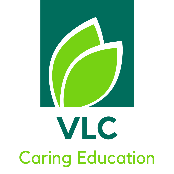 November 2020 – Covid-19 Code of Conduct - StudentsWe need to help you to understand how we will continue to keep everybody safe.  Your centre is your bubble. For our part, there will be cleaning of surfaces each day.  We will make sure that you don’t need to touch many things that other people are touching.  If you have any worries at all, just call us.  We’ll talk them through with you.Please don’t be put off by these extra rules – VLC is a place of safety and we just want to make sure that everyone is safe and feels safe during this time. We will support pupils to maintain these and will follow up on incidents with restorative conversations. Pupils that are unable to stay in their bubble will be provided with distance learning online. Our normal rules still apply as well!Enter the building by the correct entrance for your centre.Stay 2m away from staff and other pupils wherever possible at all times.All secondary aged pupils must wear a face mask/visor when in corridors/public areas, including if you go to the toilet. Staff will do the same. You will need to hand in your phone.  Phones will be a collected by placing sandwich bags on a table and asking pupils to place phones inside.  Sandwich bags will be disposed of at end of day.Sanitise your hands thoroughly when you arrive and regularly throughout the day. We will provide hand gel for you to use.Try not to touch your face.You will need to bring your own food/drinks with you. Pupils will not be able to visit the shops or enter the kitchen(s) to maintain social distancing. We will make you tea/coffee and can provide/prepare food if you let us know. Only one pupil will be allowed in the toilets at a time.You must sit at your own table.You will need to stay within the bounds of your centre. You should not run around the building (inside or outside) as it is impossible to maintain safe social distancing and keep within your bubble when doing so. You should talk at a normal volume, unless there is a real emergency. There should be no shouting or raised voices. During cooking/boxing you will need to wear a face mask or visor to protect each other as you will be in closer contact. If you need to or would like to use a computer, book or equipment – let us know so that we can make sure it has been cleaned for you.If you have any health and safety worries you should report these to your teacher. No touching other pupils or staff – even to say hello or goodbye.